Šiandien siūlau pasimokyti piešti...trintuku.Piešimas trintuku „Snaigės“Mums reikės: popieriaus, trintuko, pieštuko, drožtuko.1. Gyveno kartą trintukas. Jis turėjo labai gerą draugą pieštuką. Kartą trintukas sako:– pieštuk, gal tu galėtum man padėti išmokti piešti?– taip, žinoma!- atsakė pieštukas.Tada pieštukas nuspalvino visą lapą, o trintukas trindamas piešė.2. Baltą popieriaus lapą nuspalviname paprastu pieštuku įvairiomis kryptimis.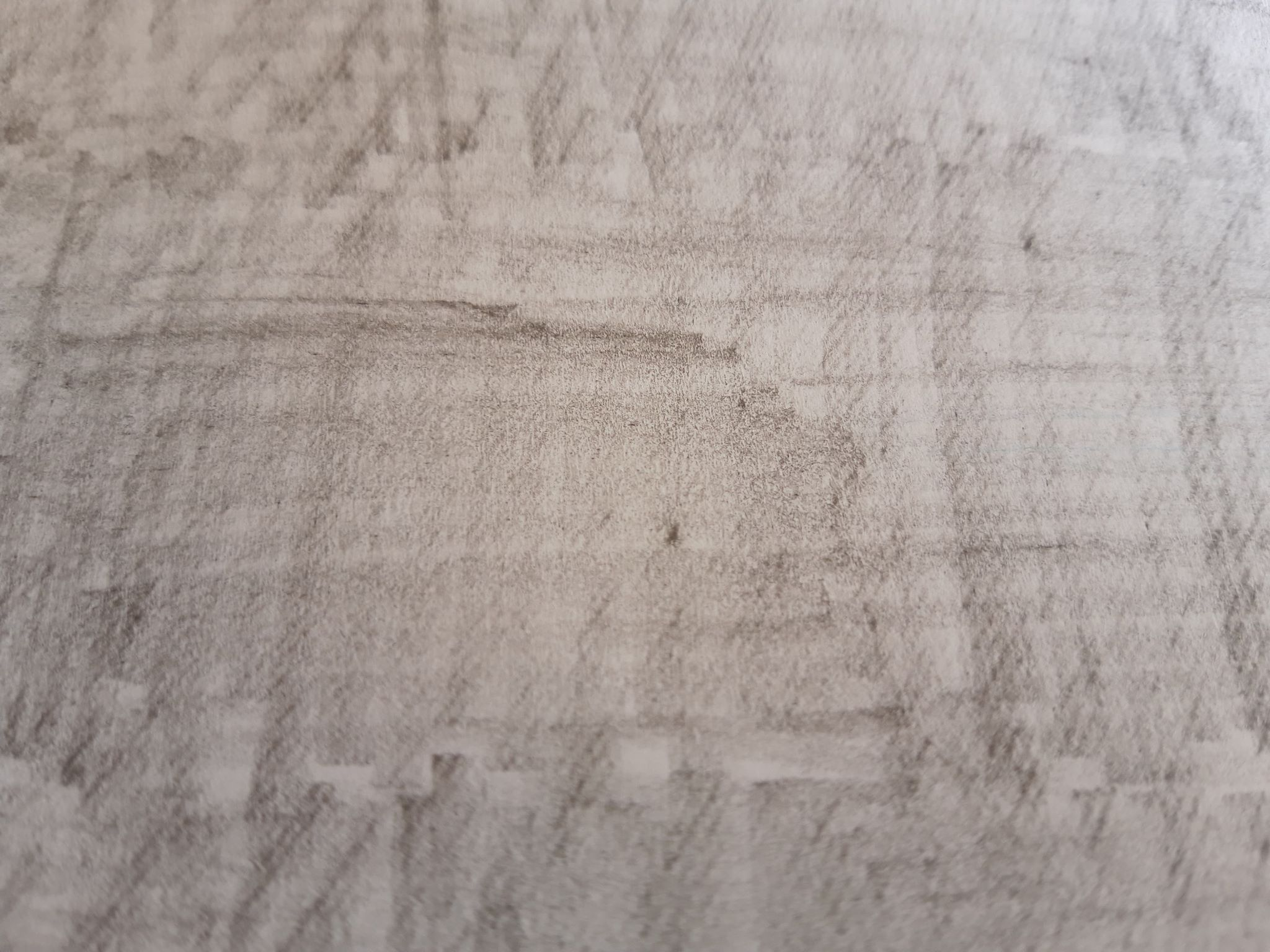 3. Tada trintuku trindami pieštuko nuspalvinimus nupiešiame snaigę.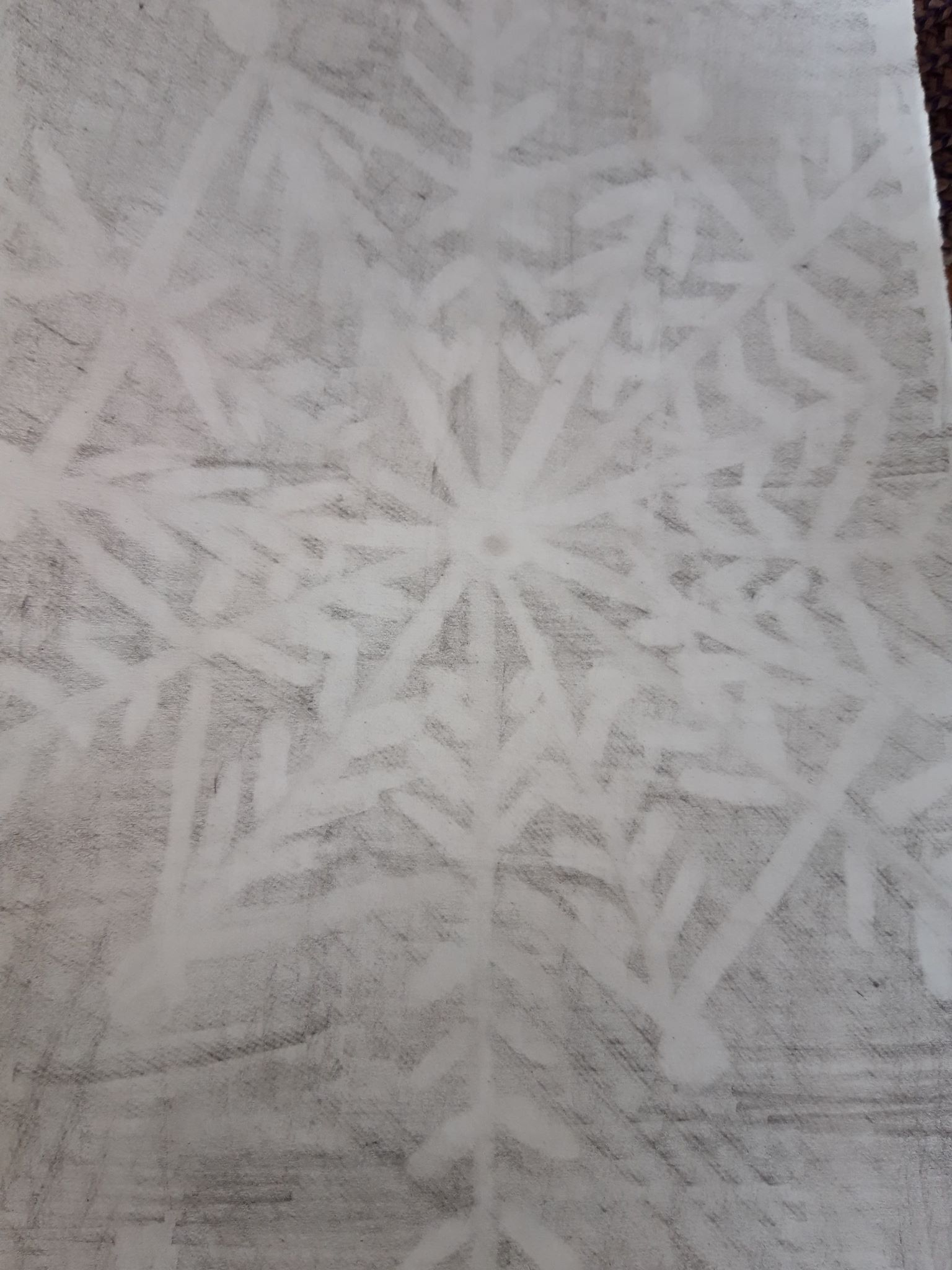 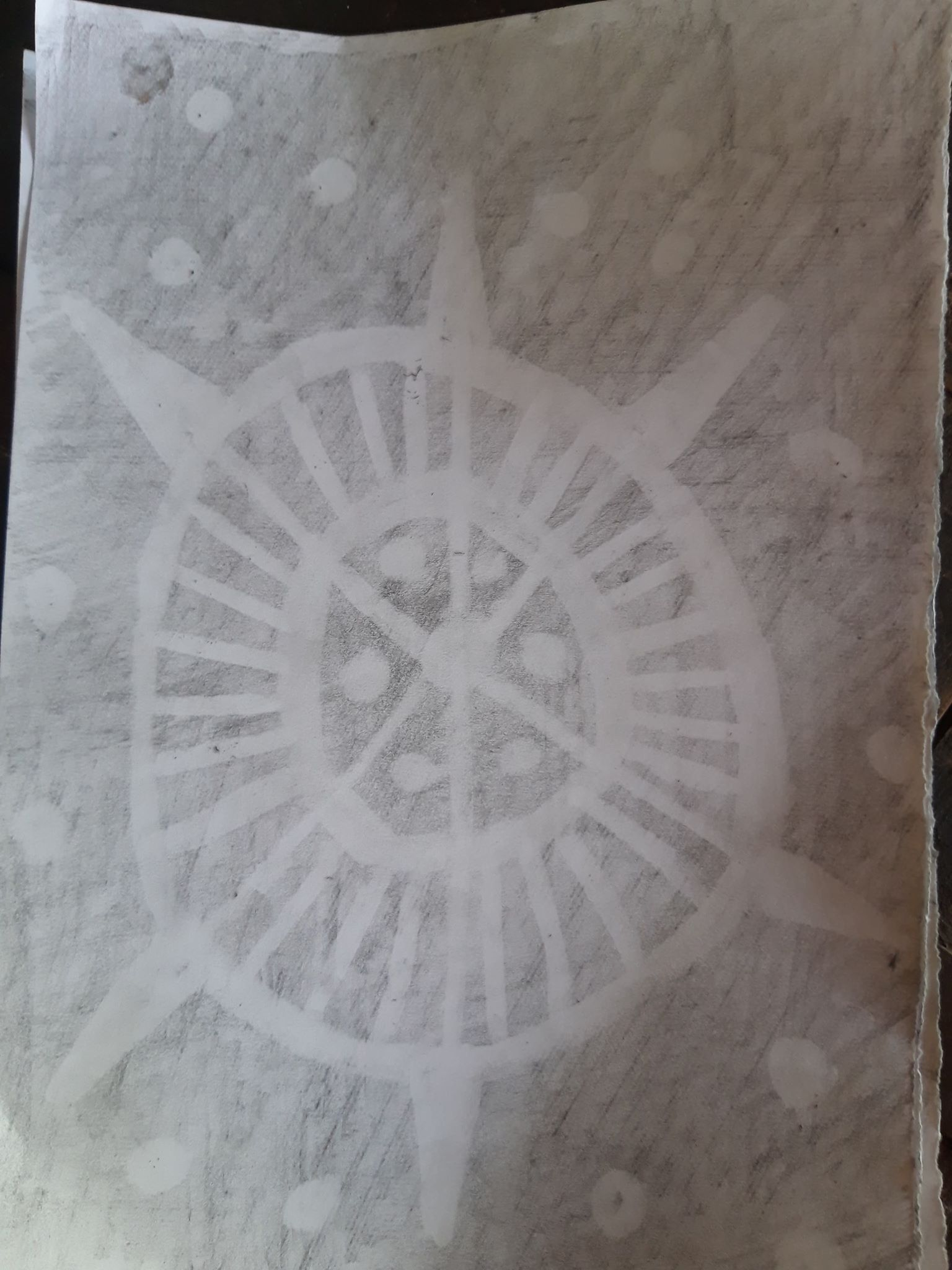 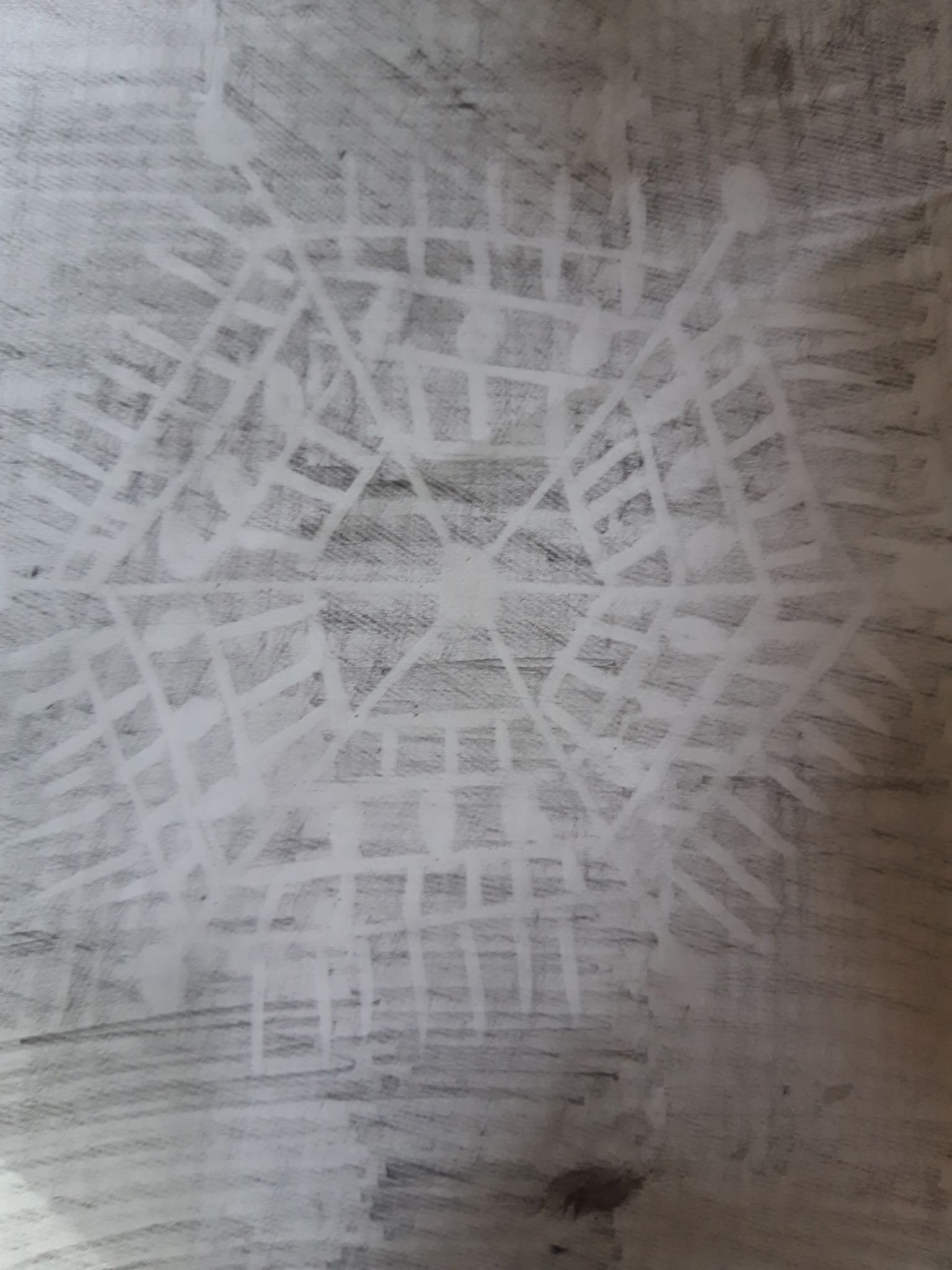 